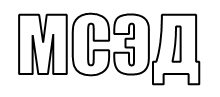 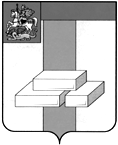 АДМИНИСТРАЦИЯГОРОДСКОГО ОКРУГА ДОМОДЕДОВОМОСКОВСКОЙ  ОБЛАСТИКОМИТЕТ ПО УПРАВЛЕНИЮ ИМУЩЕСТВОМпл.30-летия Победы, д.1, микрорайон Центральный,  г. Домодедово,  Московская область, 142000,    Тел. (496)79-24-139 E-mail: dmdd_kui@mosreg.ru  ИНН 5009027119, КПП 500901001___________  № __________	Уважаемая Юлия Александровна!Прошу Вас напечатать в ближайшем выпуске газеты «» следующее объявление:ИТОГИ АУКЦИОНА!Комитет по управлению имуществом Администрации городского округа Домодедово сообщает о том, что 09.12.2021 Комитетом по конкурентной политике Московской области подведен итог ограниченного по составу участников (только для граждан) аукциона в электронной форме на право заключения договора купли-продажи земельного участка, государственная собственность на который не разграничена, расположенного на территории городского округа Домодедово (1 лот) ПЗЭ-ДО/21-2313:Лот № 1: Наименование Объекта (лота) аукциона: земельный участок. Категория земель: земли населенных пунктов. Разрешенное использование: для индивидуального жилищного строительства. Место расположения (адрес) Объекта (лота) аукциона: Московская область, г. Домодедово, д. Поливаново. Кадастровый номер участка: 50:28:0000000:56872, площадь кв. м: 1075.           Начальная (минимальная) цена договора (цена лота): 2 723 300,72 руб. (Два миллиона семьсот двадцать три тысячи триста рублей 72 копейки), НДС не облагается. «Шаг аукциона»: 81 690,21 руб. (Восемьдесят одна тысяча шестьсот девяносто рублей 21 копейка). Размер задатка: 2 723 300,72 руб. (Два миллиона семьсот двадцать три тысячи триста рублей 72 копейки), НДС не облагается.          Аукцион признан несостоявшимся. Единственному участнику аукциона: Аброськина Елена Александровна заключить договор купли-продажи земельного участка по начальной цене предмета аукциона: 2 804 697,46 (Два миллиона восемьсот четыре тысячи шестьсот девяносто семь рублей 46 копеек), НДС не облагается.Протокол аукциона размещен на официальном сайте Российской Федерации, определенном Правительством Российской Федерации www.torgi.gov.ru, официальном сайте городского округа Домодедово www.domod.ru, на Едином портале торгов Московской области www.torgi.mosreg.ru, на сайте Оператора электронной площадки www.rts-tender.ru в сети Интернет.Председатель комитетапо управлению имуществом                                                         Л. В. ЕнбековаТ.Ю. Водохлебова+7 496 792 41 32